Pjhs Webpage: Pjhs.pottsvilleschools.org									
7-9 grade helps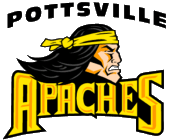 Test/Project calendar- www.brownbearsw.com/cal/pjhs_test (See when projects are due and testing dates.) Moodle- m.pottsvilleschools.org/moodle (Turn in classroom assignments online, see or email Mrs. Prince for your username and password.)Google docs- accounts.google.com for emailing individual people, see Mrs. Prince for password and username.Home access (HAC) - hac24.eschoolplus.k12.ar.us (Check your grades, keep up with missing assignments, see the office for your username and password for you or your parents.)Home connect- Finding AR books, seeing your points, see Mrs. Stobaugh for your username and password; hosted56.renlearn.com/703889 (Click “I’m a student”)Remind- Text messages or emails sent from teachers to remind you of assignments/tests, see individual teachers for their remind email or number, see Pjhs webpage for teachers email.)	*You can take makeup tests Mon-Thurs from 3:20-4:00 in Mrs. Butts/Daniel’s room, Room 309Pottsville Junior high Tutoring: 	*Cut out for a refrigerator magnet*	You can get a list of other teacher’s webpages at: pjhs.pottsvilleschools.org/?pagename?=%27teachers%27Monday 3:20-4:00Tuesday 3:20-4:00Wednesday 3:20-4:00Thursday 3:20-4:00Computer lab, room 120 with aidMrs. Clark, room 305-Math, Computer lab, room 120 with aidComputer lab, room 120 with aidMr. Qualls-Math, Computer lab, room 120 with aid7th grade helps8th grade helps9th grade helpsBi-weekly classroom updatesRemind 101 updatesRead 180- Ham/Guyse ltr with snail mail Online Math textbook; http://connected.mcgraw-hill.com/connected/login.do  You can get your username and password from Mrs. Clarkwww.studystack.com/flashcars/games is helpful to study withQuizlet.com- Something you can sign up for, has great games to help you studyemail updates- English, Math, Science, & HistoryClass/Teacher webpagesOnline math textbook; http://connected.mcgraw-hill.com/connected/login.do You can get your username and password from Mr. Qualls Quizlet.com is something you can sign up for, games  for studyingMoodle assignments onlineMath-Flipped class- Watch lessons on YouTube or get help in classKhanacademy.org-  Teaches all math conceptsPurplemath.comCoolmath.comOnline math textbook; http://connected.mcgraw-hill.com/connected/login.do  you can get your username and password from Mrs. AyersYouTube- search “how to..” videosEmail updates – English, Math, Science, & History